Claim £30 cashback on reusable nappies 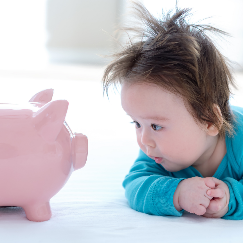 Complete the form below and return it to:Waste Prevention Team, Worcestershire County Council, County Hall, Spetchley Road, Worcester WR5 2NP or email to realnappies@worcestershire.gov.uk Terms & conditions:Open to Worcestershire residents only;Open to new users of nappies only;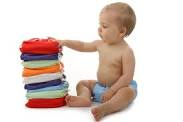 Please tick which form of voucher you wish to receive:Voucher for Bambino Mio discount pack	Voucher for Close Parent discount pack	Voucher for TotsBots discount pack			Love2Shop voucher 				Please ensure you have enclosed:Copy of birth certificate or MAT B1 form if requesting a voucher for the discount packs.	Copy of receipt/online confirmation if requesting Love2Shop voucher.	  To be eligible for the voucher you must:Live within the county of WorcestershireOnly make one application per household/family (unless you have twins)Have a baby under 24 months old or be expectingLove2Shop vouchers will only be issued on production of a receipt or online confirmation which has been issued in the past 6 months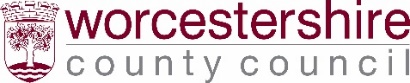 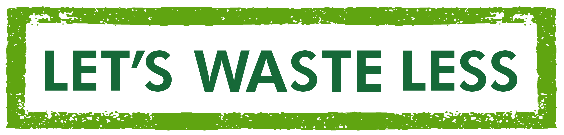 You also need to be willing to be contacted a few months after you start using your nappies to help us evaluate the effectiveness of the incentive scheme